«28»  декабря  2023 г.                                  г. Западная Двина                                 № 235 О внесении  изменений в решениеДумы Западнодвинского муниципального округаТверской области от 21 декабря 2022г.  № 193 «О бюджете муниципального образованияЗападнодвинский муниципальный округТверской области  на 2023 годи на плановый период 2024 и 2025 годов »               Дума Западнодвинского муниципального округа    РЕШИЛА:1. Внести в решение Думы Западнодвинского муниципального округа Тверской области от 21 декабря 2022г.  № 193 «О бюджете муниципального образования  Западнодвинский муниципальный округ Тверской области на 2023 год и на плановый период 2024 и 2025 годов» (далее – Решение) следующие изменения:1.1  пункт 3 статьи 15 изложить в следующей редакции:                «3) при утверждении законом Тверской области  об областном бюджете на текущий финансовый год, правовыми актами Правительства Тверской области распределения межбюджетных трансфертов, имеющих целевое назначение, в том числе в форме дотаций (грантов) без кода цели, предоставляемых из областного бюджета местному бюджету, и (или) заключения с областными органами исполнительной власти соглашений о предоставлении из областного бюджета местному бюджету межбюджетных трансфертов, имеющих целевое назначение, в том числе в форме дотаций (грантов) без кода цели».2. Настоящее решение вступает в силу со дня его опубликования.3.  Настоящее решение подлежит официальному опубликованию в  газете «Авангард» и размещению на официальном сайте  Западнодвинского муниципального округа в  информационно – телекоммуникационной сети «Интернет».                 Председатель Думы                Западнодвинского                 муниципального округа                                                          С.Е.Широкова                Глава Западнодвинского                муниципального округа                                                          О.А. ГолубеваРФДУМА ЗАПАДНОДВИНСКОГО МУНИЦИПАЛЬНОГО ОКРУГАТВЕРСКОЙ ОБЛАСТИ                                                                 РЕШЕНИЕ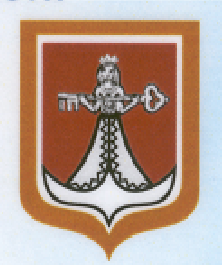 